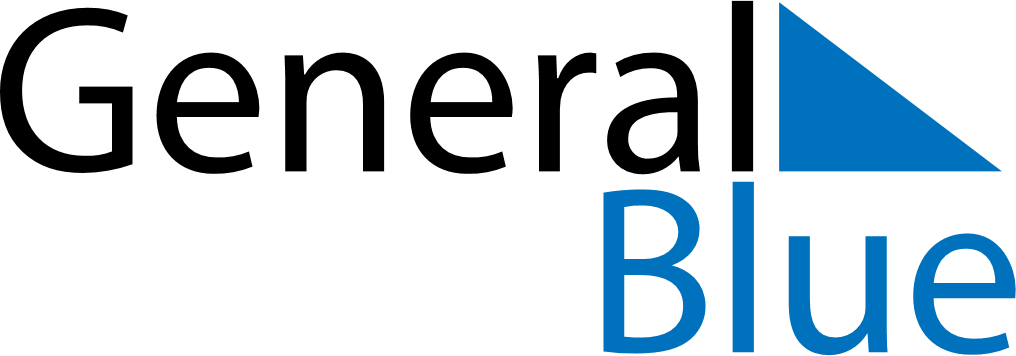 October 2027October 2027October 2027October 2027CubaCubaCubaMondayTuesdayWednesdayThursdayFridaySaturdaySaturdaySunday1223456789910Independence Day111213141516161718192021222323242526272829303031